Application Form for Science Dialogue Program* *This program is implemented as a component of the JSPS International Fellowship Programs for Research in Japan. It provides JSPS fellows with opportunities to give lectures at Japanese schools on a voluntary basis. Applicants who wish to participate in this program should fill in this form and submit it to the JSPS Overseas Fellowship Division.To: Head, JSPS Overseas Fellowship Division,Name:                                               (JSPS ID :            )Email:                                          1. When will you be available for participating in this program?2. Is it possible for you to travel a long distance?3. If you have any questions/comments, please write them here.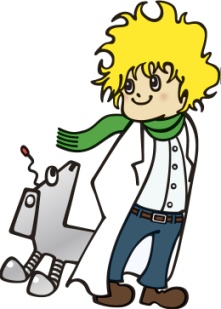 Thank you very much!      JSPS Overseas Fellowship DivisionE-mail: sdialogue@jsps.go.jp                                               Tel: 03-3263-1730